18.06.20r.Temat: Utrwalanie głoski L.Kładziemy przed dzieckiem kartę pracy. Mówimy, że dziewczynka, którą widzimy na obrazku, to Tola. Opowiadamy dziecku, co lubi Tola, wskazując obrazki. Następnie prosimy, by dziecko powiedziało, co lubi dziewczynka z obrazka.Odpowiedz na pytanie:-  Co lubi Tola?Spodziewane odpowiedzi: ( dziecko z każdym przedmiotem buduje osobne zdanie- w ten sposób więcej ćwiczy).Tola lubi lody.Tola Lubi lato.Tola lubi latawiec.Tola Lubi fale.Tola lubi balony.Tola Lubi telefon.Pamiętaj o poprawnej wymowie głoski L ( język unosi się za górne zęby)W wolnej chwili zagraj w grę planszową. Nazywaj obrazki, po których porusza się pionek.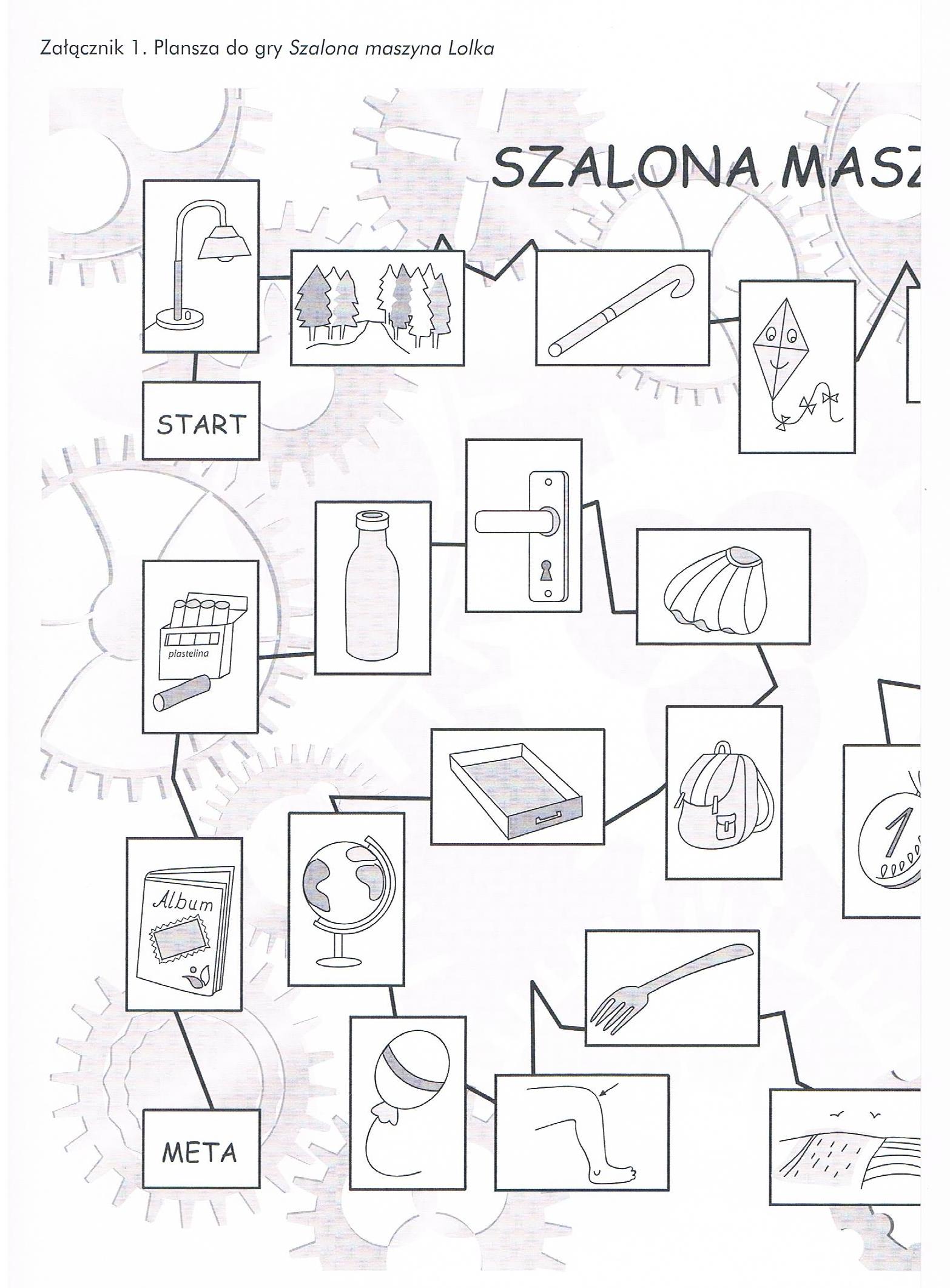 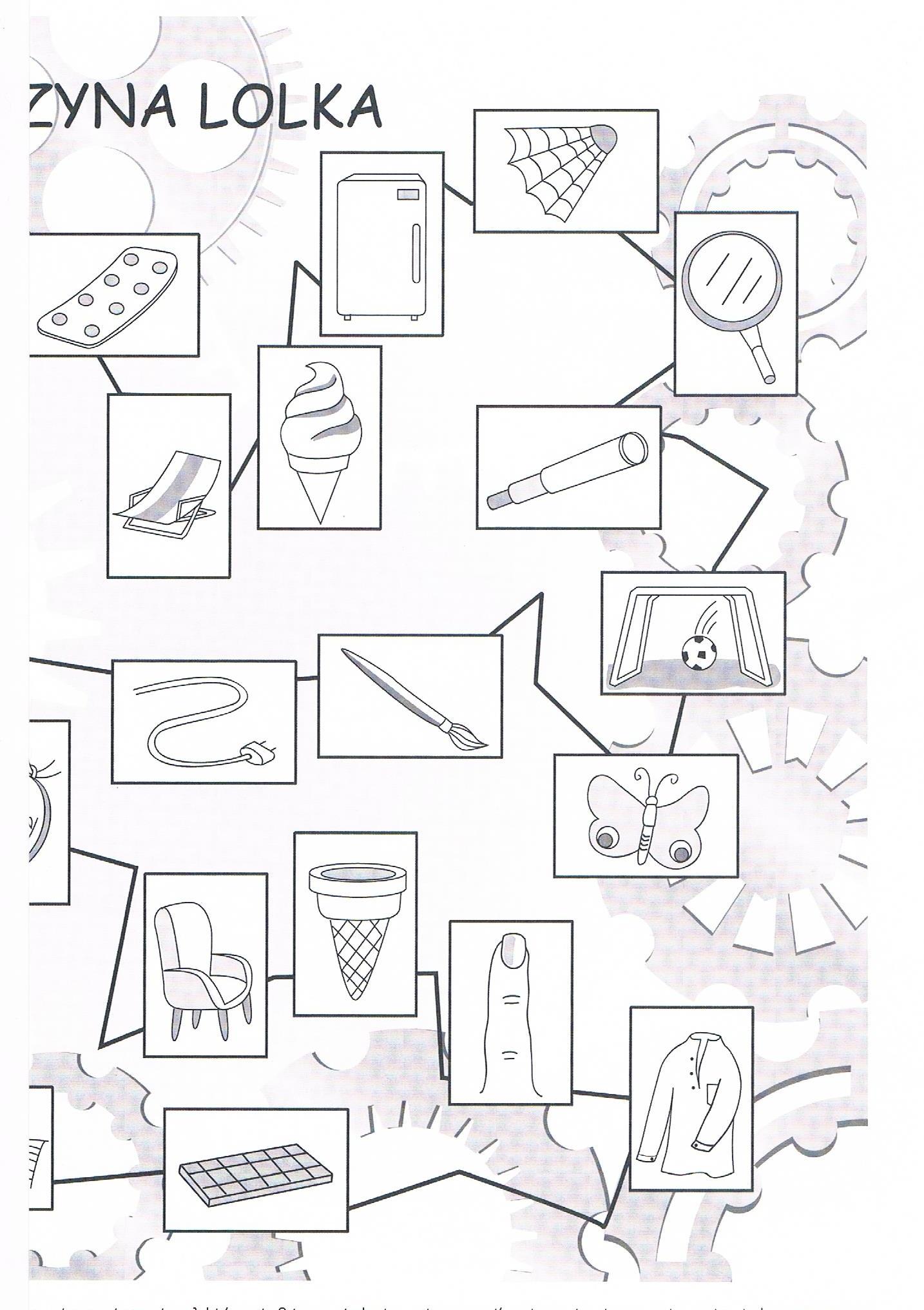 